Publicado en Madrid el 26/04/2019 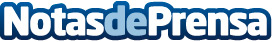 Más de 40 entidades respaldan el manifiesto de Fundación COPADE para la preservación de los bosques en EspañaEl texto, que fue aprobado en la última Asamblea General de socios de Fundación COPADE y Madera Justa, defiende la protección de las áreas forestales mediante estructuras socioeconómicas sostenibles y respetuosas con el medio ambiente. El abandono progresivo de las zonas rurales y el éxodo de las familias que tradicionalmente han gestionado y cuidado de los montes, se ha convertido ya en el principal factor de riesgo de degradación naturalDatos de contacto:BemypartnerNota de prensa publicada en: https://www.notasdeprensa.es/mas-de-40-entidades-respaldan-el-manifiesto-de Categorias: Sociedad Ecología Solidaridad y cooperación http://www.notasdeprensa.es